Схема установки направляющих втулок ригелей на дверь    x 2Направляющая втулка в дверь "толстые стенки"АМ 1845, АМ1845/4.	Редакция от 06.05.14АмортизаторОсьДверьУголок под втулку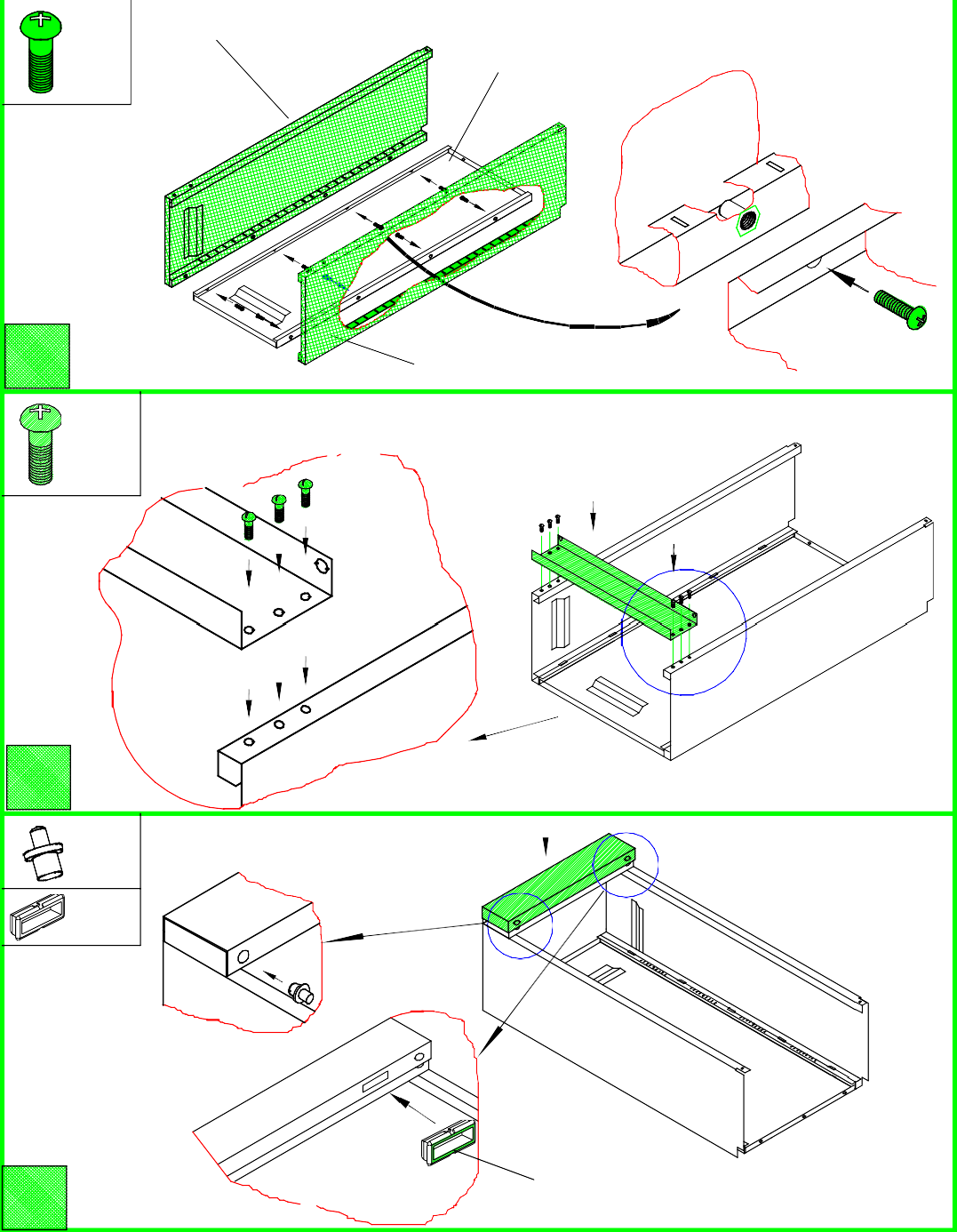 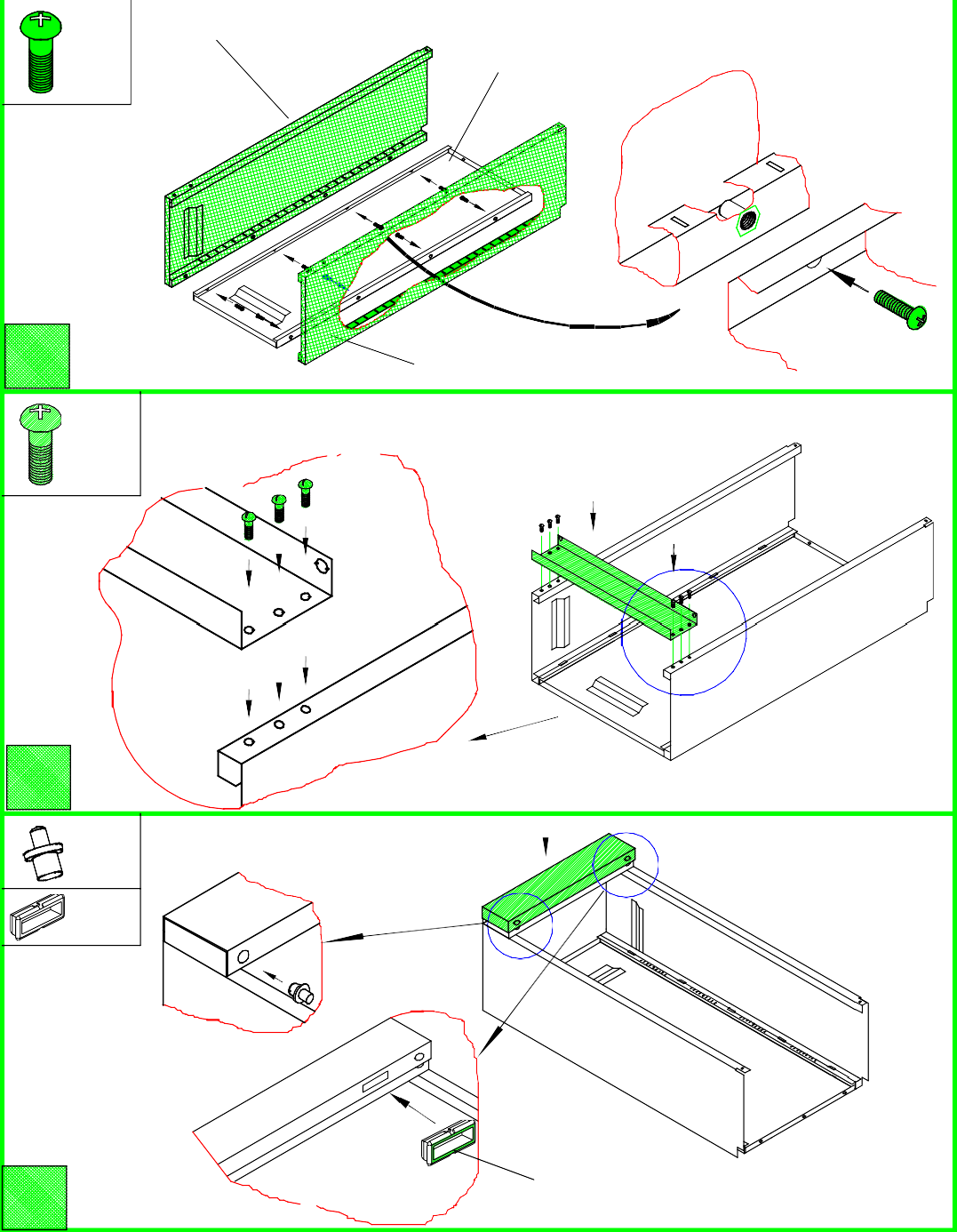 Установить амортизаторы для плотного закрывания дверей. Количество устанавливаемых амортизоторов зависит от закрывания дверей. Если двери после сборки закрываются плотно и без люфта, допускается не ставить амортизаторы.Схема установки замка в дверь шкафаКорпус замкаДверьГайка фиксации замкаРигельная параСтопорная шайбаГайка фиксации коромыслаВставьте направляющие втулки для ригелей в отверстия уголков на двери до упораПримечание: В комплекте идет два типа направляющих втулок:1 - втулка направляющая корпусная (имеет"тонкие стенки") 2 - втулка направляющая дверная (имеет "толстые стенки") Убедитесь что каждый тип втулки установлены в соответствующие места, иначе неправильная установка приведет к неправильной работе запирающего механизмаПояснения к инструкции.Последовательность сборки указана порядковым номером в нижнем левом углу каждого изображения сборочной операции.Устанавливаемые элементы конструкции выделены на изображении серым цветом.Тип и количество крепежных изделий для сборочной операции указан в левом верхнем углу ее изображения.Скоба вставляется таким образом, чтобы V-образная выемка была с противоположной стороны от стенки.Рекомендации по эксплуатации шкафа для документов.Установку пенала следует производить на ровной горизонтальной поверхности.Загрузку пенала (документами и т.п.) следует начинать с нижней части шкафа.Рекомендуется распределять груз по поверхности полокпенала по возможности равномерно для равномерной загрузки крепежных элементов.ПримечанияОтверстия под установку втулок в крыше и пороге, в случае необходимости (не входят втулки), очистить от краски.Допускается проводить работы по поз. 6, 7 и 8 в горизонтальном положении шкафа.Регулировку зазоров между дверями и порогами шкафа 1845-4 производить путем перемещения корпуса  порога  при незатянутых винтах крепления. После регулировки все винты затянуть (см. рис. 10)Пункт 10 действителен только для 1845 - 4 .6 5 4 3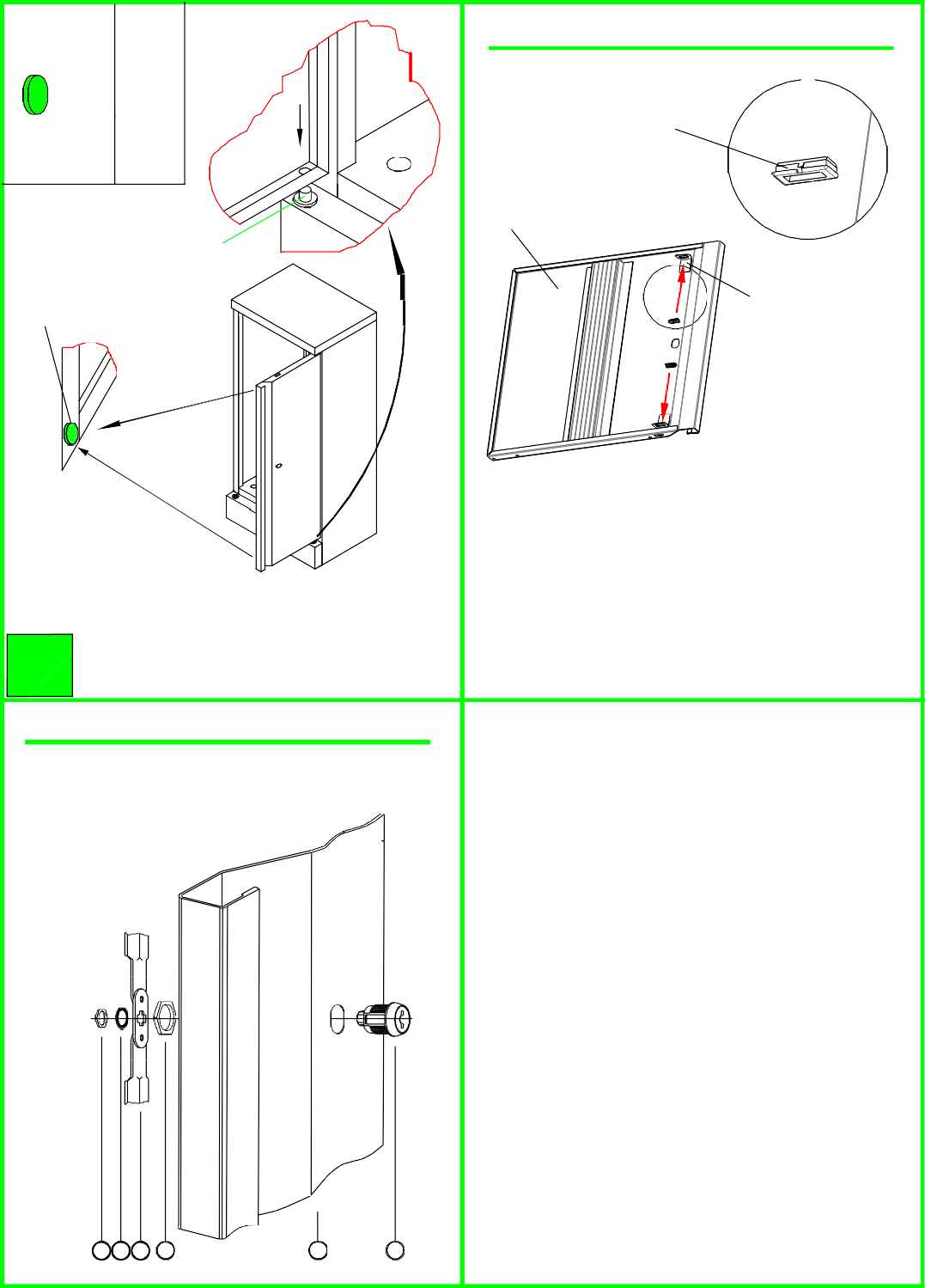 2	1	5. Возможны конструктивные изменения, неучтенные в данной инструкции.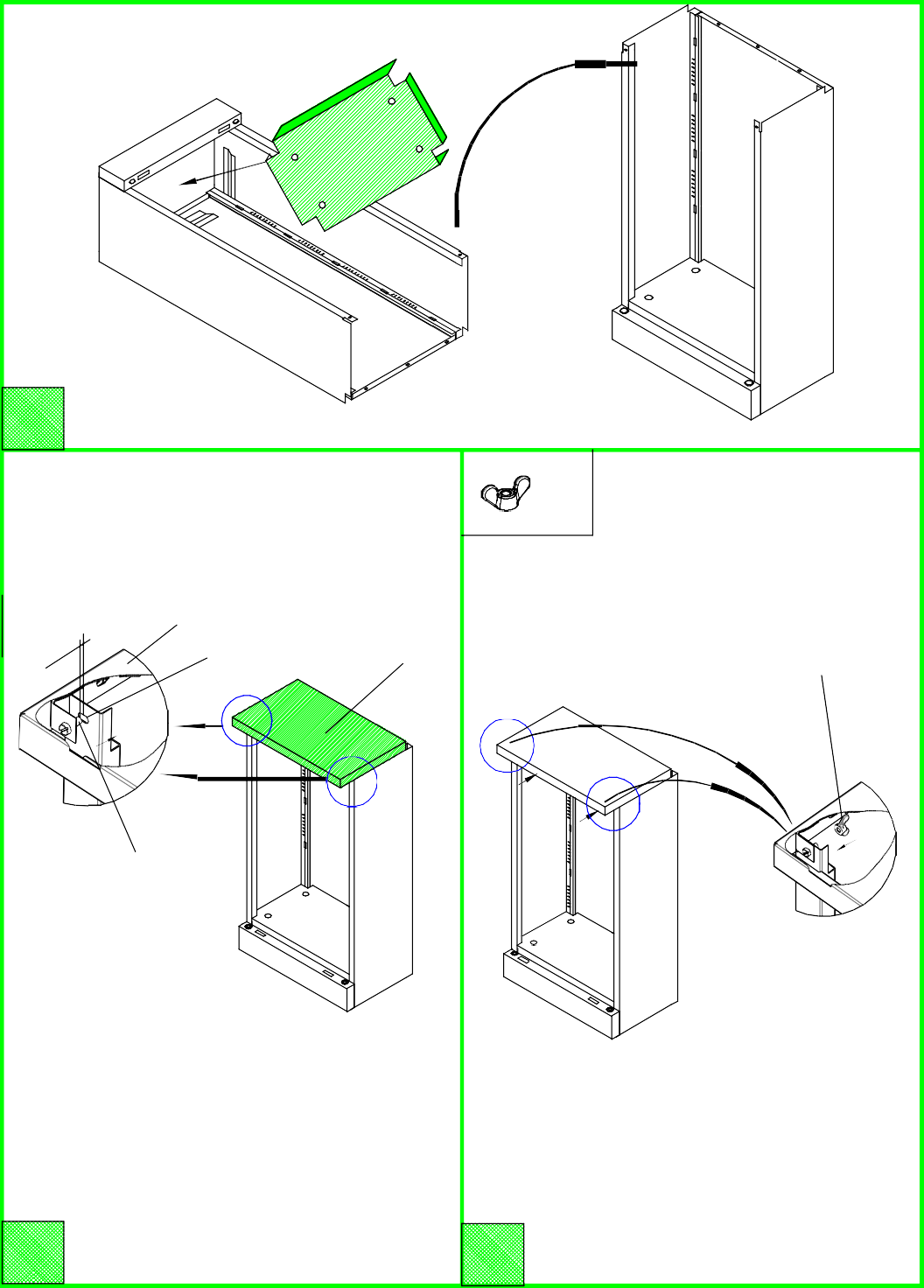 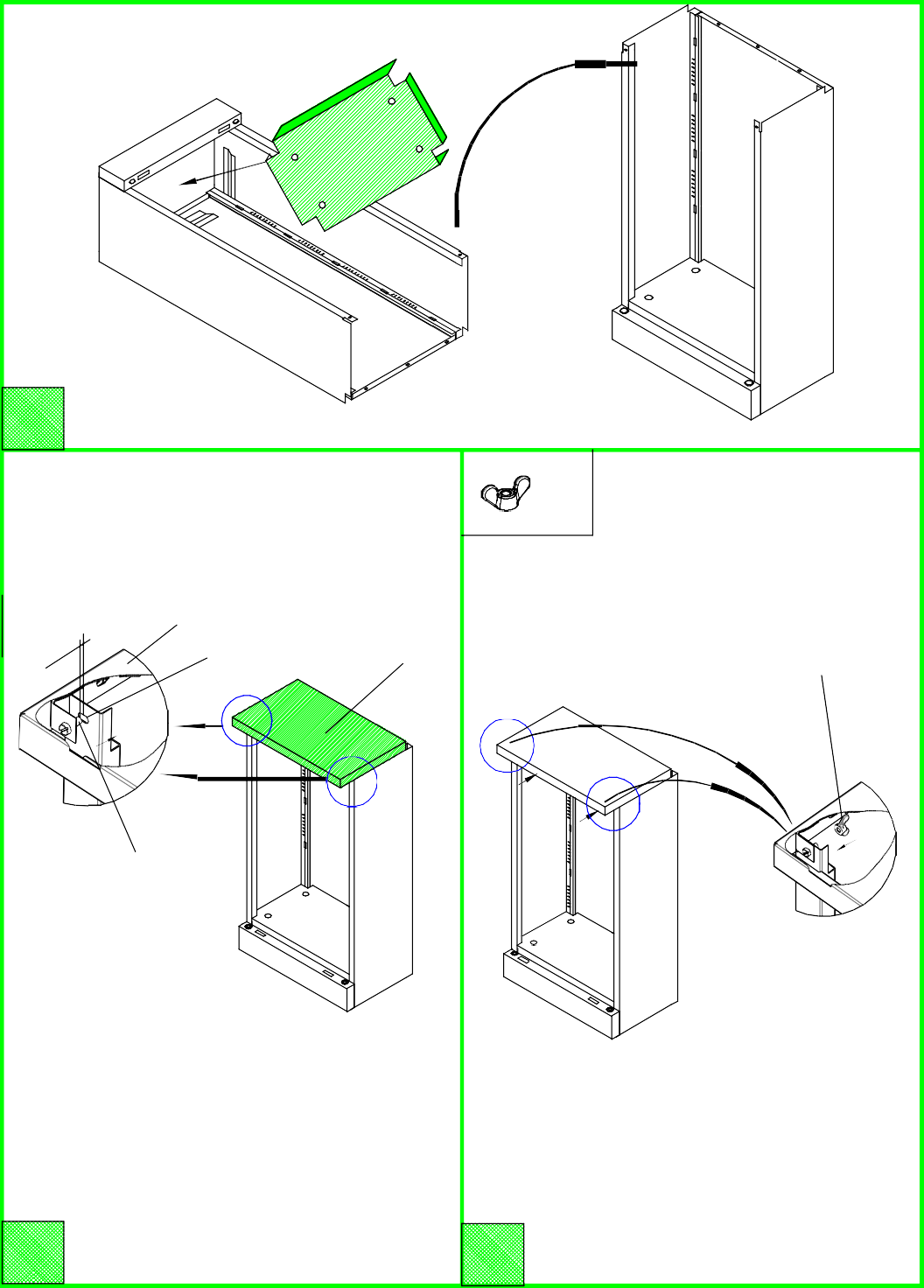 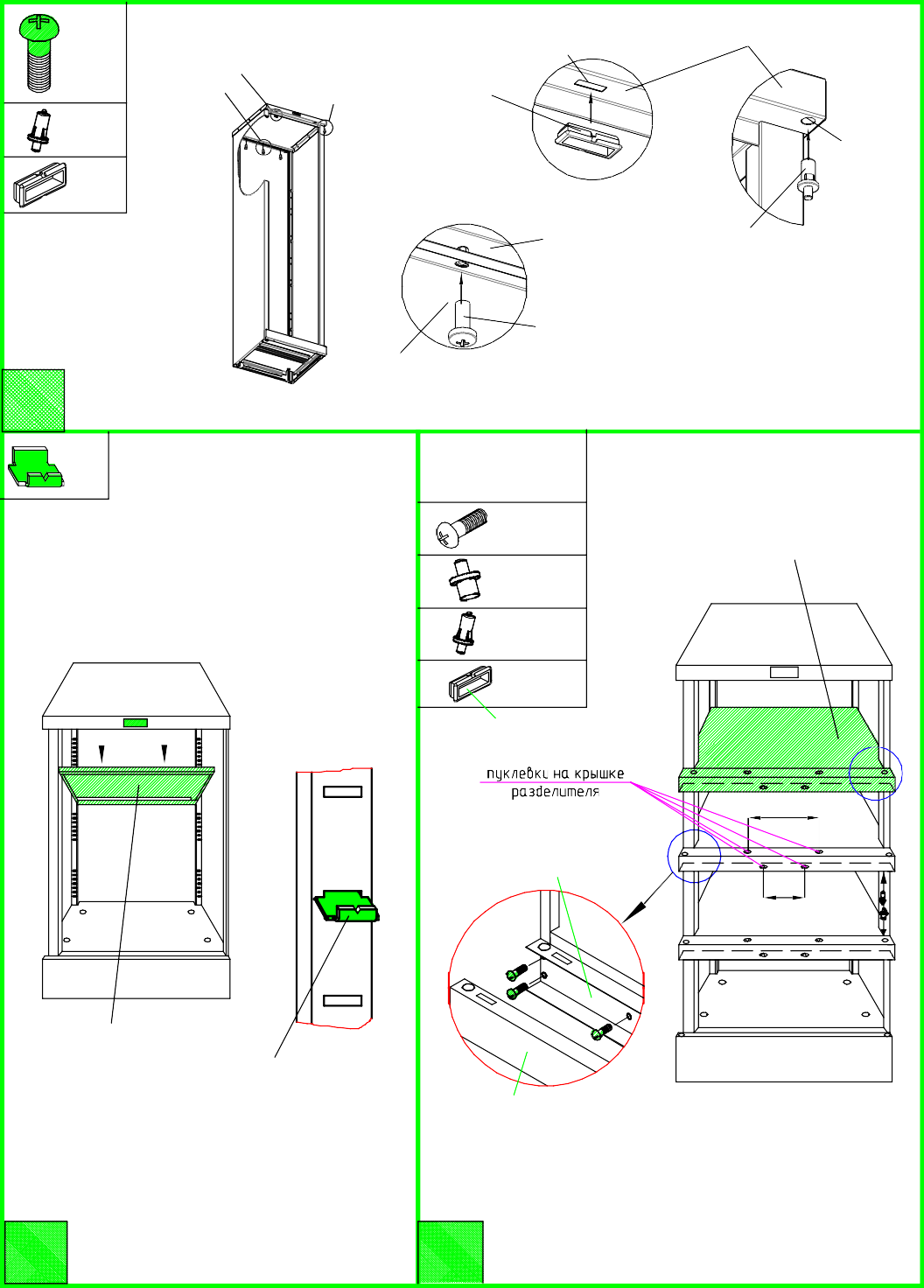 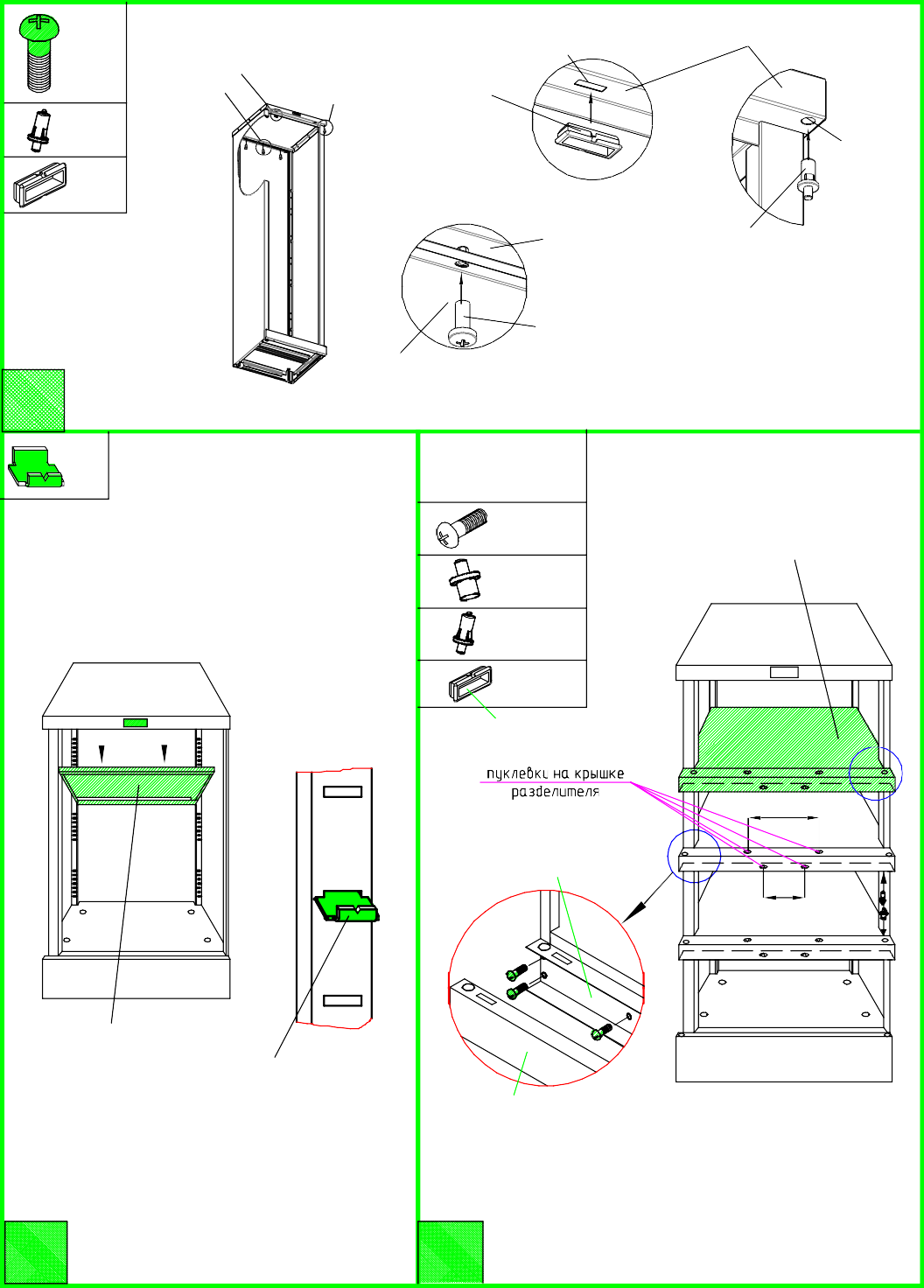 